Совета сельского поселения Ивано-Казанский сельсоветмуниципального района Иглинский район Республики БашкортостанО назначении выборов депутатов Совета сельского поселения Ивано-Казанский сельсовет муниципального района Иглинский район Республики Башкортостан 28 созываВ связи с истечением срока полномочий депутатов Совета сельского поселения Ивано-Казанский сельсовет муниципального района Иглинский район Республики Башкортостан 27 созыва, руководствуясь статьей 10 Кодекса Республики Башкортостан о выборах, Совет сельского поселения Ивано-Казанский сельсовет муниципального района Иглинский район Республики Башкортостан решил:1. Назначить на 8 сентября 2019 года выборы депутатов Совета сельского поселения Ивано-Казанский сельсовет муниципального района Иглинский район Республики Башкортостан 28 созыва.2. Опубликовать настоящее решение в газете «Иглинские вести», на информационном стенде в здании администрации сельского поселения Ивано-Казанский сельсовет муниципального района Иглинский район Республики Башкортостан по адресу: с. Ивано-Казанка, ул. Центральная, д. 14, на официальном сайте органов местного самоуправления сельского поселения Ивано-Казанский сельсовет муниципального района Иглинский район Республики Башкортостан.3. Направить настоящее решение в территориальную избирательную комиссию муниципального района Иглинский район Республики Башкортостан.Глава сельского поселения                                                                    А.А. Куклин19 июня  2019 года№  414БАШҠОРТОСТАН РЕСПУБЛИКАҺЫИГЛИН РАЙОНЫМУНИЦИПАЛЬ РАЙОНЫНЫҢИВАНО-КАЗАНКА АУЫЛ СОВЕТЫАУЫЛ БИЛƏМƏҺЕ СОВЕТЫ452402, Ивано-Казанка ауылы, Үҙәк урамы, 14тел./факс (34795) 2-79-45e-mail: ivkazanka@bk.ru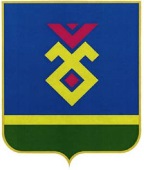 СОВЕТ СЕЛЬСКОГО ПОСЕЛЕНИЯИВАНО-КАЗАНСКИЙ СЕЛЬСОВЕТ МУНИЦИПАЛЬНОГО РАЙОНА ИГЛИНСКИЙ РАЙОН РЕСПУБЛИКИ БАШКОРТОСТАН452402, с. Ивано-Казанка ул. Центральная, 14тел./факс (34795) 2-79-45e-mail: ivkazanka@bk.ruҠАРАР     РЕШЕНИЕ